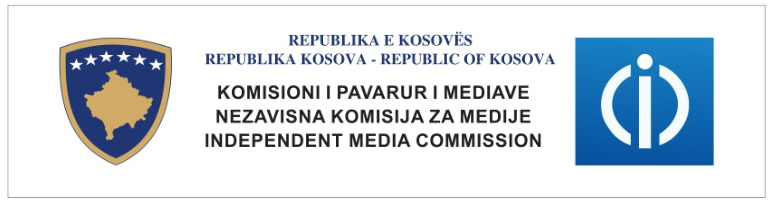 KKPM-2013/06Bazuar në Nenin 3, paragrafi 2.5 dhe 2.6 dhe nenit 26 të Ligjit Nr. 04/L-44 për Komisionin e Pavarur të Mediave, Komisioni miraton këtë Rregullore.RREGULLORE PËR NIVELIN DHE MËNYRËN E PAGESËS SË TAKSËS VJETORE TË LICENCËS SË KPM-SË NENI 1QËLLIMIPërcaktimi i nivelit të taksës së vetme për regjistrim në lidhje me aplikacionet për licencë të transmetimit për shërbime mediale audio-vizuele.Përcaktimi i nivelit të taksës së vetme për aktivitetet në lidhje me regjistrimin e aplikuesit për lëshim, ndryshim apo vazhdim të licencës së KPM-së për  shërbime mediale audio-vizuele.Përcaktimi i nivelit, mënyrës së përcaktimit të pagesës së taksës vjetore për licencë të të gjitha kategorive të të licencuarve të KPM-së. NENI 2KATEGORIZIMI I SHËRBIMEVE MEDIALE AUDIOVIZUELE ME FREKUENCËKategoria me mbulim nacional, i përket shërbimeve mediale audiovizuale të cilat, përmes rrjetit frekuencor, mbulojnë me sinjal prej 90- 95% të territorit të Republikës së Kosovës;Kategoria me mbulim regjional, i përket shërbimeve mediale audiovizuale të cilat mbulojnë me sinjal radio televiziv, përmes frekuencës, më shumë se tri komuna (15-20% të  territorit të Republikës së Kosovës) dhe që transmetojnë nga pika të larta transmetimi në lartësi mbidetare prej 500 deri - 700 m;Kategoria me mbulim lokal, i përket shërbimeve mediale audiovizuale të cilat ofrojnë  mbulim me sinjal radio televiziv, përmes frekuencës, deri në tri komuna (deri në 15% te territorit) dhe që transmetojnë nga pika më të ulta se 500 m lartësi mbidetare;Kategoria me fuqi të ulët transmetimi, i përket shërbimeve mediale audiovizuale të cilat transmetojnë, përmes frekuencës, me më pak se 50] fuqi transmetimi dhe që transmetojnë nga pika më të ulta se 500 m lartësi mbidetare.NENI 3TAKSA PËR APLIKIM PËR LICENCË Taksa për aplikim do të ngarkohet për regjistrim të aplikacioneve, të përcaktuar me  anë të kësaj rregullore. Aplikuesit për licencë duhet ta paguajnë një taksë administrative paushalle në shumën prej pesëqind Euro (500 €) në llogarinë bankare të KPM-së, me rastin e dorëzimit të aplikacionit.      NENI 4KRITERET E VLERËSIMIT TË TAKSËS VJETOREKriteret e vlerësimit të taksës vjetore për shërbimet mediale audio-vizuele (me frekuencë) përcaktohen në bazë të:Vlerës bazë të shprehur (A) – e llogaritur në bazë të buxhetit të përgjithshëm vjetor të shërbimeve mediale audiovizuele.  Numrit të banorëve (B);Llojit të shërbimit medial audiovizuel (C) – radio dhe TV dheKategorisë së subjektit transmetues tokësor (D).Kriteret e vlerësimit të taksës vjetore për operatorët e rrjetit përcaktohen në bazë të:Numrit të banorëve (A);Numrit të parapaguesve potencial (B);Përpjesëtimit të tregut (C); Çmimit mesatar të parapagimit (D) dhePërqindjes së buxhetit të përgjithshëm (E).Për shërbimet mediale audio-vizuele (përmes operatorëve të rrjetit) vlera e taksës vjetore është e njëjtë sikurse për shërbimet mediale audiovizual me frekuencë, që i përkasin kategorisë me mbulim regjional.NENI 5TARIFAT VJETORE TË TAKSËS PËR LICENCËNiveli i taksës vjetore për shërbimet mediale audiovizuele që operojnë me frekuencë është përcaktuar si në tabelën në vijim:Shuma e taksës vjetore për licencë për operatorët e rrjetit do të llogaritet për secilën komunë dhe zonë kadastrale në të cilën operatori i rrjetit e ka të shtrirë rrjetin e tij për ofrimin e shërbimeve mediale audiovizuele. Niveli i taksës vjetore të licencës për operatorët kabllor është përcaktuar si në tabelën në vijim:Taksa vjetore për shërbimet mediale audiovizuale (TV) që operojnë përmes operatorëve të rrjetit, të cilët nuk shfrytëzojnë frekuencë, do të jetë ekuivalente me taksën vjetore të aplikuar për shërbimet mediale audiovizuale me frekuencë (TV), që i përkasin kategorisë me mbulim regjional (4,032.00 euro). Taksa vjetore për shërbimet mediale audiovizuale (radio) që operojnë përmes operatorëve të rrjetit, të cilët nuk shfrytëzojnë frekuencë,  do të jetë ekuivalente me taksën vjetore të aplikuar për shërbimet mediale audiovizuale me frekuencë (radio), që i përkasin kategorisë me mbulim regjional (3,024.00 euro).NENI 6MËNYRA E PAGESËS SË TAKSËS VJETORETaksa Vjetore për licencë, për të gjithë kategoritë e të licencuarve të KPM-së, do të depozitohet në tërësi në llogarinë bankare të Komisionit të Pavarur për Media, jo më vonë se më 31 janar të vitit respektiv. Në rastin e licencimit, taksa e parë vjetore për licencë do të paguhet jo më vonë se 14 ditë nga pranimi i vendimit për licencim, ndërsa llogaritja e taksës vjetore e licencës do të bëhet nga muaji në të cilin merret vendimi për licencim.  Në rast se të licencuarit nuk e informojnë Komisionin e Pavarur të Mediave se nuk planifikojnë të vazhdojnë së ushtruari veprimtarinë e tyre më tutje, përgjegjësitë e ndërmarra financiare nga licenca do të jenë të vlefshme deri në momentin e pranimit të njoftimit me shkrim që i licencuari heq dorë nga licenca. Edhe nëse i licencuari ndërprenë aktivitetin para skadimit të kohës për të cilën kohë taksa është paguar, pjesa e shumës së taksës për kohën e mbetur nuk do të kthehet. Në rast të mospagesës me kohë të taksës për licencë KPM do të ndërmarrë masat e parapara me ligj për revokim të licencës.  NENI 7DISPOZITAT KALIMTARE Me hyrjen ne fuqi të kësaj rregulloreje shfuqizohet Rregullorja KKPM-2010/02.Të licencuarit e KPM-së, të cilët nuk e kanë kryer me kohë pagesën e taksës për licencë, obligohen që në afat prej një muajsh pas hyrjes në fuqi të kësaj Rregullore t’i kryejnë të gjitha obligimet në raport me taksën për licencë, në të kundërtën KPM do të ndërmerrë masa ligjore sipas nenit 30 të ligjit të KPM-së dhe 5.6 të kësaj rregullore. NENI 8HYRJA NË FUQIKjo rregullore hyn në fuqi 8 dite pas nënshkrimit.  _________________________                                                                       _________________Shefki Ukaj  	                                                                                			Datë		Kryetar i KPM-së Kategoria ABCDShuma vjetore në Euro (€)Radio me fuqi të ulët321.21.51.2829.44TV me fuqi të ulët321.221.21105.92Radio lokale3221.51.51728TV lokale32221.52304Radio regjionale3231.51.753024TV regjionale32321.754032Radio nacionale32181.5220736TV nacionale32182227648Komunat   ABCDETaksa Vjetore  në Euro (€)Prishtina2051335.84100.75%7955Prizreni1817565.85100.75%5640Ferizaj, Mitrovica, Peja, Gjilani, Gjakova, Podujeva Vushtrri, Gllogoc, Lipjan, Rahovec, Skenderaj, Suharekë, Malishevë800005.85100.75%3400Komunat tjera350005.86100.75%951